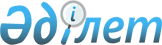 О переименование улицы села КобетейРешение акима села Кобетей Нуринского района Карагандинской области от 26 мая 2008 года N 1. Зарегистрировано управлением юстиции Нуринского района Карагандинской области 03 июня 2008 года N 8-14-75

      Руководствуясь Законом Республики Казахстан от 8 декабря 1993 года "Об административно-территориальном устройстве Республики Казахстан", Постановлением Правительства от 5 марта 1996 года N 281 "Об утверждении Порядка наименования и переименования организаций, железнодорожных станций, аэропортов, а также физико-географических объектов Республики Казахстан и изменении транскрипции их названий", рассмотрев заявление жителей улицы Целинная села Кобетей:



      1. Переименовать следующую улицу села Кобетей:

      улицу Целинная на улицу Былкилова.



      2. Контроль за исполнением настоящего решения оставляю за собой.



      3. Настоящее решение вводится в действие по истечении десяти календарных дней после дня его официального опубликования.      Аким села                                  Т. Рахимбеков
					© 2012. РГП на ПХВ «Институт законодательства и правовой информации Республики Казахстан» Министерства юстиции Республики Казахстан
				